Our Lady of the Visitation Catholic Church  March 26th 2017WEBSITE:   www.OLVShippensburg.orgOur MissionTo Proclaim the Kingdom of God for the Salvation of Souls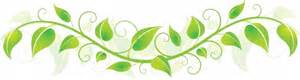 Stations of the Cross - Fridays of Lent at 6:00pm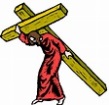 Children's liturgy of the Word will be every Sunday during Lent at the 8:30 Mass, and at the 11:00 Mass beginning April 2nd. This is in addition to the 8:30 Mass.             Knights of Columbus and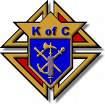 Ladies AuxiliaryThe next meeting of the Knights of Columbus will be Thursday, April 6th at 7PM in the parish hall. For more information contact Ed Kutlik at 717-776-8347 or jekutlik@hotmail.com.The next Ladies Auxiliary meeting will be Tuesday, April 4th at 7PM in the parish hall. This meeting is about Internet Safety and is open to the parish,For more information contact Signe Kelker at 717-532-7353 or sjkelk@ship.edu, Bishop’s Annual Lenten AppealThe 2017 Bishop’s Annual Lenten Appeal is off to a great start. Thank you to all whom have pledged to this year’s appeal. To date, we have received gifts/pledges totaling $9,230.00 towards this year’s Bishop’s Annual Lenten Appeal. But we need all of you to contribute. If you have not yet made a gift to the Bishop’s Annual Lenten Appeal, we invite you to do so today. Every dollar raised to make our goal supports important Diocesan ministries and services and every dollar raised over our goal will be kept in the parish to help us.For the months of March and April we will be collecting the following items for Evergreen House, Interfaith Shelter for Homeless Families and Lourdeshouse Maternity Home, all of which are part of Catholic Charities.  Any questions please call Bobbi 816-5309 Monetary Donations, Gift Cards (WalMart, Giant, Target, etc.)  Baby Items & Supplies, Cleaning Supplies (Pine Sol, Clorox Wipes, etc.)  Copy Paper, Combs and Brushes, Craft Supplies, Dish Soap, Feminine Hygiene Products, Laundry Supplies, Office Supplies, Pack-N-Plays , Paper Plates and Bowls and Styrofoam Cups, Paper Towels, Toiletries, Hygiene Products, Trash Bags (kitchen and larger sizes) and Ziplock Bags (one gallon size) Please join us to decorate the Church for Easter on Saturday, April 15th at 9:00am (following Morning Prayer at 8:30am)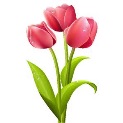 The Scrutiniescelebrated at the 11am Masses on the following Sundays:First-- Sunday March 19Second-- Sunday March 26Third-- Sunday April 2►A brief explanation of the scrutinies can be found on page 113 of the Today's Missal.Men of the Diocese of Harrisburg – Please save the date of April 1, 2017 for the Diocesan Men's Conference at Bishop McDevitt High School, Harrisburg. Theme is: Fools for Christ: Men Called to Glorify God through His Catholic Church. Keynote Speaker is world-renowned Catholic author and speaker, Dr. Peter Kreeft from Boston. For more information call Roger Waters at 717-532-8083.  Please join us, and invite a friend or three to come with you! Thank you!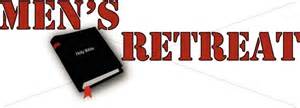 “UPCOMING MEETING DATES”PRO-LIFE GROUP:Please contact Joanne Meehan at (717) 491-6495 or olvprolife@yahoo.com regarding upcoming meeting dates.LITLLE FLOWERS  The next Little Flowers meeting will be on Monday, April 17th in the parish hall from 6:00-7:30pm.  The topic will be “Loyalty.” To learn more about Little Flowers, contact Jill Lear at jilllear@hotmail.com. WILD FLOWERSThe next Wild Flowers meeting will be on Monday, April 10th in the parish hall from 6:00-7:30pm.  The topic will be “Art & Beauty.” To learn more about Wild Flowers (grades 6-8) contact Jessica Reinsfelder at jessreins@yahoo.com.BOOK DISCUSSION GROUP:   The next meeting will be Tuesday, April 11th after the 8:30am Mass.  Currently, we are reading and discussing a book by Peter Kreeft, entitled “Fundamentals of the Faith.” For more information, contact Signe Kelker at 717-532-7353.Bus Trip to Philadelphia!Join us on Friday, July 14, 2017 for our parish pilgrimage to the Shrine of Saint Katherine Drexel and the Cathedral Basilica of Saints Peter and Paul in Philadelphia.  This will be one of the last opportunities to visit the Shrine of Saint Katherine Drexel as the shrine will be closing at the end of this year. Registration forms are in the back of the church.Liturgical Assignments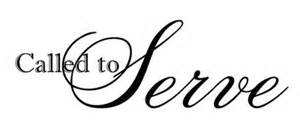 Contribution for March 18-19Mass Schedule and IntentionsLenten Penance ServiceOur Lenten Parish Penance Service is Wednesday April 5, 2017 at 6:30 PM.  Several priests will be available to hear confessions that evening.  Let us humble ourselves before the Lord who suffered and died for us in order to save us from our sins.Were you married in 1967?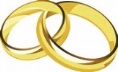 In honor of your 50th Wedding Anniversary, there will be a special Mass and reception on Sunday, July 9th at Good Shepherd Church, Camp Hill. Bishop Ronald W. Gainer will be the celebrant and homilist. To receive an invitation please call the parish office before April 22nd. 
​6:30 - 8:00pm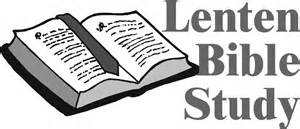 ​​​​​​Due to weather and safety concerns, last week's Bible Study has been moved to this Wednesday​, March ​22​​nd.​Tim Gray will show us how scripture leads us into prayer, looking at the example of St. Augustine.​ He will discuss the barriers to prayer and show where the Bible teaches us to pray.​ If you have not already, please read and meditate on Matthew 17:1-9 so we can share our experiences with reading and meditation.Questions? ​E​mai​​​​l Jev at JevVoight@gmail.com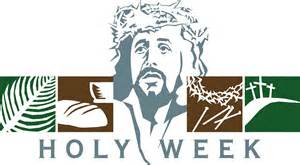 Wednesday – April 12th         6:30 P.M. Lenten Reflection by Fr. Dwight 7:30 P.M. TenebraeHoly Thursday – April 13th   8:30 A.M. Morning Prayer 7:00 P.M. Mass of the Lord’s SupperGood Friday – April 14th       8:30 A.M. Morning Prayer                    3:00 P.M. Veneration of the Cross6:00 P.M. Stations of the Cross Holy Saturday – April 15th    8:30 A.M. Morning Prayer 		 9:00 A.M. Decorating of the Church                  (All are welcome)12:00 Noon Blessing of the Food8:00 P.M. Easter VigilEaster Sunday – April 16th Mass Times: 8:30 A.M. & 11:00 A.M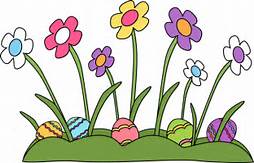 The Rites of Christian Initiation for Adults (RCIA)Although we do not have a regular RCIA "class" at this time, we do have four catechumens.  In the early church, there were various little ceremonies that prepared catechumens for Baptism at the Easter Vigil.  In the Second Vatican Council, the Catholic Church recovered the importance of these ceremonies.  One such ceremony will occur this Wednesday.Presentation of the CreedWednesday March 22, 20176:30pmAt OLV in the ChurchAll are invited!  The regular Wednesday night Bible study will begin as soon as the ceremony is complete so that all people in the Bible study are able to participate in the ceremony on March 22.  May God bless our new catechumens!Divine WisdomIn the book of Sirach, "Lady Wisdom" (which is God's wisdom personified) says these words:Come to me, all who desire me,and be filled with my fruits. You will remember me as sweeter than honey,better to have than the honeycomb.Those who eat of me will hunger still, those who drink of me will thirst for more.Whoever obeys me will not be put to shame,and those who serve me will never go astray.”--Sirach 24:19-22--	Here Wisdom says that when we drink of her, we will thirst for more. Verse 23 tells us that these verses refer to the Torah, the first five books of the Old Testament.  The Old Testament is meant to make us thirst for God's wisdom.  But who is God's wisdom?	Jesus, who is Wisdom Incarnate, satisfies the thirst.  To the Samaritan woman at the well, Jesus says, "Whoever drinks the water I shall give will never thirst (John 4:14)."  That is the difference between the Old and New Testaments.  In the Old, we taste the goodness of the Lord's wisdom and want more.  In the New, our desire for the Lord's wisdom is satisfied. 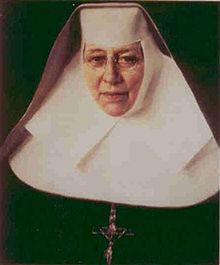 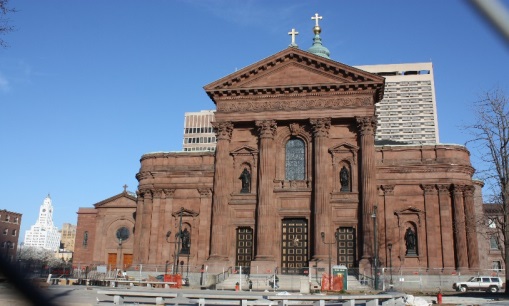 Bus Trip to Philadelphia!Join us on Friday, July 14, 2017 for our parish pilgrimage to the Shrine of Saint Katherine Drexel and the Cathedral Basilica of Saints Peter and Paul in Philadelphia.  This will be one of the last opportunities to visit the Shrine of Saint Katherine Drexel as the shrine will be closing at the end of this year.Schedule6:30am:  Leave Our Lady of the Visitation, Shippensburg10am:  Tour of the Shrine of Saint Katherine Drexel, Bensalem, PA12pm:  Mass at the Shrine of Saint Katherine Drexel celebrated by our own Father Dwight Schlaline12:30pm-1pm:  Bagged lunch at the Shrine of Saint Katherine Drexel.  Please bring a bagged lunch as food will NOT be available at the shrine.  After lunch we will leave for the cathedral.2pm:  Tour of the Cathedral Basilica of Saints Peter and Paul.3pm:  Leave the cathedral for home.  Arrive back at Our Lady of the Visitation Church around 6pm.Cost is $65 per person.  Checks should be made payable to Our Lady of the Visitation Church.  Deadline to register is June 8, 2017. Fill out slip below and drop into collection with your payment, or mail it to Our Lady of the Visitation Church, 305 North Prince Street, Shippensburg, PA 17257.Contact Person:  Travis Detwiler at 717-681-7579 or email travisedetwiler@gmail.com.---------------------------------------------------------------------------------------------------------------------------------------Registration for OLV Parish Bus Trip to Philadelphia (July 14, 2017)Name(s):Email Address:Cell Phone #:						Home Phone #:Our Lady of the Visitation2017 Lenten ScheduleStations of the Cross – Fridays at 6:00 P.M. 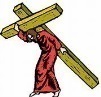 Reconciliation -     Saturdays from 3:30 – 4:30 P.M.Penance Service – Wednesday, April 5th at 6:30 P.M.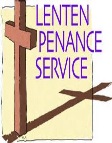 Wednesday – April 12th         6:30 P.M. Lenten Reflection by Fr. Dwight 	     7:30 P.M. TenebraeHoly Thursday – April 13th   8:30 A.M. Morning Prayer                                                  7:00 P.M. Mass of the Lord’s SupperGood Friday – April 14th       8:30 A.M. Morning Prayer                                                  3:00 P.M. Veneration of the Cross                                                  6:00 P.M. Stations of the Cross Holy Saturday – April 15th    8:30 A.M. Morning Prayer 		 9:00 A.M. Decorating of the Church (All are welcome)                                                  12:00 Noon Blessing of the Food                                                  8:00 P.M. Easter VigilEaster Sunday – April 16th   8:30 A.M. & 11:00 A.M. 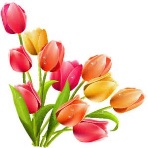 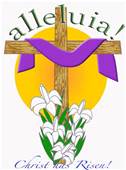 305 N. Prince St.Shippensburg, PA17257-1321ourlady106@yahoo.comChurch:     532-2912Campus:   477-1244Fax:           532-3905Office Hours:Mon. – Thurs. 9:00-4:00Closed most legal holidays and holy days of obligationRev. Dwight SchlalinePastor and Campus MinisterPastor and Campus MinisterPastor and Campus MinisterRoxanne DennisRoxanne DennisCatholic Campus Minister – rmdenn@ship.eduCatholic Campus Minister – rmdenn@ship.eduCatholic Campus Minister – rmdenn@ship.eduTracy Plotner Jolene CrammKathy WachsmuthOffice Manager – tplotner@hbgdiocese.org Religious Education Coordinator – jcramm@hbgdiocese.orgParish Council Chair – wayne111@embarqmail.comOffice Manager – tplotner@hbgdiocese.org Religious Education Coordinator – jcramm@hbgdiocese.orgParish Council Chair – wayne111@embarqmail.comWeekend Masses  -  Saturday 5:00 PM;  Sunday 8:30  &  11:00 AMDaily Mass – 8:30 AM Tuesday – Friday Holy Day Mass -   Check www.olvshippensburg.org under the “Resources “tab, click on “Liturgical Schedule” or check the bulletin.Reconciliation – Saturdays,3:30-4:30 PM; First Fridays of the month, 7:30AM-8:20AM and other times upon requestAdoration of the Most Blessed Sacrament – 7:30 AM – 8:30 AM First Friday of the monthBible Study – Wednesdays from 6:30-8:00PM  in the parish hall Intentional Disciples Group – Sundays from 6:30-8:00PM in the parish hallReligious Education- Sundays from September 11, 2016 until May 14, 2017  Time: 9:45AM-11:00AMMarch 25-265:00 P.M.8:30 A.M.11:00 A.M.Lector:Angela MyersMary PoffenbargerEd PfisterUshers:Dan MarshallTom WrightLeonard JoyFrank KerchBob & Sue KileyEd KutlikAltar Servers:Dorothy TriggSean MeehanBrenna McKnightEucharistic Ministers:Bill MyersRoger WatersLyn SolderMike BannonMaureen PfisterVolunteerApril 1-25:00 P.M.8:30 A.M.11:00 A.M.Lector:Ushers:Altar Servers:Eucharistic Ministers:Ordinary IncomeNon-Operating IncomeWeekend Collection $5241.61Building Improvements295.00Ash Wednesday10.00Social Outreach115.00Diocesan CollectionsParish Youth Education25.00Poor Missions10.00Votive/Coffee Hr./Media Rack45.36Catholic Relief50.00Total Income$5,791.97SaturdayMarch 18th 5:00 pmKathryn SwintakSundayMarch 19th  8:30 am11:00 amJosephine FalkiePeople of the ParishTuesdayMarch 21st 8:30amCatherine  LanzaWednesdayMarch 22nd 8:30amIntentions of Sr. Marie AngelaThursdayMarch 23rd 8:30amGrace BoyleFriday March 24th  8:30 amFreda BabelSaturdayMarch 25th 5:00 pmGeorge & Betty HandelSundayMarch 26th  8:30 am11:00 amPeople of the ParishIntentions  of Brother Charles Scanlon